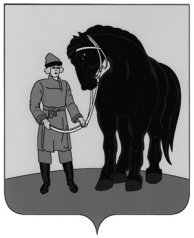 УПРАВЛЕНИЕ СОЦИАЛЬНОЙ СФЕРЫАДМИНИСТРАЦИИ ГАВРИЛОВО-ПОСАДСКОГОМУНИЦИПАЛЬНОГО РАЙОНА ИВАНОВСКОЙ ОБЛАСТИПРИКАЗот __________________ №_______Об утверждении количества баллов по общеобразовательным предметам, необходимых для участия в муниципальном этапе всероссийской олимпиады школьников в 2020-2021 учебном годуНа основании Порядка проведения всероссийской олимпиады школьников, утвержденного приказом Минобрнауки России от 18.11.2013 № 1252, приказа Департамента образования Ивановской области от 05.10.2020 № 878-о «О проведении муниципального этапа всероссийской олимпиады школьников в 2020-2021 учебном году», п р и к а з ы в а ю:1. Утвердить количество баллов по общеобразовательным предметам, необходимых для участия в муниципальном этапе всероссийской олимпиады школьников в 2020-2021 учебном году согласно приложению 1.2. Руководителям ОО:2.1. Ознакомить учителей, обучающихся и их родителей с настоящим приказом;2.2. Обеспечить подготовку к муниципальному этапу всероссийской олимпиады школьников учащихся, набравших необходимое количество баллов.7. Контроль за исполнением настоящего приказа возложить на заместителя начальника отдела образования Управления социальной сферы администрации Гаврилово-Посадского муниципального района О.В. Осипову.Заместитель Главы администрации,начальник Управления                                                     		Е.В. Морева Приложение 1  к приказу Управления  социальной сферы администрацииГаврилово-Посадского  муниципального районаот ________________  №_________Количество баллов по общеобразовательным предметам, необходимых для участия в муниципальном этапе всероссийской олимпиады школьников в 2020-2021 учебном годуОбщеобразовательные предметы Общеобразовательные предметы Необходимое количество баллов Необходимое количество баллов Необходимое количество баллов Необходимое количество баллов Необходимое количество баллов Общеобразовательные предметы Общеобразовательные предметы 7 класс 8 класс 9 класс 10 класс 11 класс Физическая культура Юноши 8080707070Физическая культура Девушки 7070707070Информатика Информатика 76736Астрономия Астрономия --171524Немецкий язык Немецкий язык 1313151515Право Право 4030202530Биология Биология 101212814Русский язык Русский язык 1318162420Физика Физика 1610151920Математика Математика 1514141213Литература Литература 1319454130Обществознание Обществознание 5050404040География География 181722918История История 1515401313Химия Химия -16182418Английский язык Английский язык 1616222222